10th March 2023Dear Parents and Carers,The NEU teaching union has joined many other public sector unions in calling for industrial action, and are striking again on the following days: Wednesday 15th March and Thursday 16th March 2023I just wanted to inform you that Rowan, Willow, Elm, Maple, Oak, Damson, Plum, Apple and Pear class will be closed on the above dates.  However I must remind you that at present NEU members are not obliged to tell me if they intend to strike and it may be that I am unable to let you know if your child’s class is closed until the day of strike action.With our continued positive working relationships in school I anticipate being aware in advance of the plans of most of our staff and I will be able to give you as much notice as possible of how your child’s attendance may be affected. However, a number of our staff are also parents who may be affected by their child not being able to attend school, which in turn would affect my considerations above and this is information I may not get until the last minute. Kind regards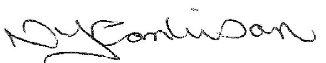 Natalie TomlinsonHeadteacher